HEPTATHLON U18 FillesHEPTATHLON Dames  HEPTATHLON U20 Filles    DECATHLON U18 GarçonsDECATHLON U20 GarçonsDECATHLON Hommes.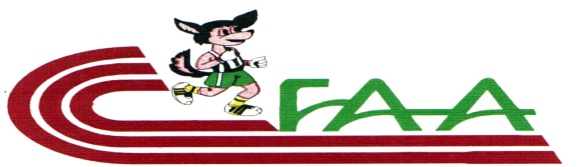 COMMISSION de COORDINATION de la REGION Centre-EstCHAMPIONNAT REGIONAL DES EPREUVES COMBINEES Stade de Souk El Tenine les 12 & 13 Avril 2019LABEJAIACLDosAthlèteD.NClubC.WPoints100m HHautPoids200mLong Javelot800m01AZRI             ASMA16.12.2003EMSA063147Perf
Pts
VV16.796201.233406.6731428.525904.7549212.301472.33.9964402NASRI          N/ HOUDA08.02.2003ESA063021Perf
Pts
VV18.923981.142579.7851530.264644.3940132.195182.49.6146803GUENAOUI  TASSEDA20.11.2002MBB062984Perf
Pts
VV16.136981.324296.6831528.15619N.M0013.871762.25.8574604MAOUCHE   SARA08.07.2002ECB062877Perf
Pts
VV18.064821.384916.2328630.444524.3037918.652642.44.4652305AHMIM         NADIA01.12.2003AMB062641Perf
Pts
VV18.024861.172845.5924529.794974.1033111.821392.32.7165906MAOUCHE  MELISSA20.02.2003CSSET062564Perf
Pts
VV17.924971.172846.5830830.244654.0531914.371852.45.9750607TAHIR         MANEL23.04.2002EMSA062476Perf
Pts
VV20.602541.354608.2741731.533814.0030822.563373.05.1531908BOUKRIF  CELIA06.11.2003MBB062465Perf
Pts
VV17.445481.263696.7031632.333324.0531918.702653.05.4431609BEZGHICHE  MOUNIA05.03.2003MBB062172Perf
Pts
VV19.263661.082054.8820129.764993.962997.32592.42.6454310KARA        SARA09.06.2002MBB061819Perf
Pts
VV22.131501.203126.5630132.883003.4118221.273133.12.12261NCKADI         ANAIS06.08.2003MBB06/Perf
Pts
VV20.802391.112317.38359DNS////.COMMISSION de COORDINATION de la REGION Centre-EstCHAMPIONNAT REGIONAL DES EPREUVES COMBINEES Stade de Souk El Tenine les 12 & 13 Avril 2019LABEJAIACLDosNoms et PrénomsD.NClubC.WPoints100 m HHauteurPoids200mLongueurJavelot800m01AGGOUNE            LYNDA31.12.1989RBS063275Perf
Pts
VV17.005961.354609.6050329.994834.3238432.595263.04.6232302IFFOUZAR           KHADIDJA13.12.1999AMCB062941Perf
Pts
VV17.475441.384916.4329929.834944.5544116.332212.51.2245103BENSAADI          AMINA15.01.1999MBB062143Perf
Pts
VV19.703281.233406.3829531.293964.0932913.711.733.09.45282CLDosNoms et PrénomsD.NClubC.WPoints100 m HHauteurPoids200mLongueurJavelot800m01SMAIL              NASSIMA10.01.2001RBS063085Perf
Pts
VV17.904991.293997.3235630.224674.2536722.303322.32.2266502LOUIBA           LYNA12.02.2000AMB062765Perf
Pts
VV18.764131.445556.132.8030.184704.7047910.171092.50.4145903TALBI              MAHDIA13.01.2001ECB062694Perf
Pts
VV18.973931.263695.3823228.745744.2536722.303322.35.8862104BELHOUAS     LYNDA28.07.2001ECB062668Perf
Pts
VV19.623351.233405.8025928.565.873.8226712.711552.27.4372505ABLICHE         ROKAIA21.12.2001ECB061986Perf
Pts
VV20.642511.142574.8119630.294623.371748.76842.40.9356206RAAD              MELISSA25.10.2000ECB061976Perf
Pts
VV19.313621.172845.1021530.614403.9529611.051253.13.00254.COMMISSION de COORDINATION de la REGION Centre-EstCHAMPIONNAT REGIONAL DES EPREUVES COMBINEES Stade de Souk El Tenine les 12 & 13 Avril 2019LABEJAIACLDosAthlèteD.NClubC.WPoints100 mLong PoidsHaut400m110m HDisquePercheJavelot1500m3GUERFI      MOHAMED13.10.2002AMCB064884Perf
Pts
VV12.485605.5649411.235601.6248060.1640817.3558825.143704.0061736.633945.27.214131DELLOUCHE   MOHAMED15.04.2002CAT184880Perf
Pts
VV12.256035.574969.214381.7155256.2754917.2759628.154282.7028634.803674.59.005652HARICHE   ANIS03.10.2002AMB064737Perf
Pts
VV12.285976.286489.544581.7457759.1644218.1451123.323353.3043124.912285.09.275084MOUHOUBI    BILAL06.05.2003MBB064572Perf
Pts
VV11.946635.414637.673471.5341155.1859215.4679518.102372.5024230.033005.06.605226ALLAOUA   OUSSAMA23.05.2003EAL064386Perf
Pts
VV12.864925.3444910.275021.4434561.8235317.7854530.204682.8030942.924855.22.304385BENMAHIEDINE    WALID20.08.2002MBB064236Perf
Pts
VV12.176185.464738.233801.6550455.7656919.2740919.542632.7028623.662115.06.515237ADOUANE    A/MALEK15.10.2003AMCB063919Perf
Pts
VV12.705205.324459.144341.4434559.1844220.1034124.423562.6026427.352625.08.915108ADNANI     RAYANE04.02.2003AMCB063413Perf
Pts
VV13.284214.903637.063111.6852863.1231319.1442018.342412.4022019.201515.20.904459YOUSFI   YOUBA25.12.2002ASFJ063340Perf
Pts
VV13.523835.104027.723501.5643464.9825919.6437815.801942.6026421.511825.11.6649410HAMDAOUI   BILLEL02.07.2003RBS063333Perf
Pts
VV13.224314.573037.513371.3830359.5442921.1626312.681392.7028624.592244.50.0661811YOUCEF KHOUDJA   AMIR22.01.2003EATAS063315Perf
Pts
VV12.824995.384577.113141.5038956.84527DQ0015.57190N.M0028.872834.43.9065612CHEHILA   AMIR10.11.2003MBB063194Perf
Pts
VV13.713544.843525.752341.5341162.6032919.0942517.382232.3019927.532655.29.5640213TEMINE  A/RAHMANE06.08.2003MBB062742Perf
Pts
VVDQ004.563017.603431.4132463.9428919.8236424.503572.0014024.032165.28.2240814BOUCHENNA   MD AKLI06.06.2003MBB061851Perf
Pts
VV14.79209NM005.942451.3830369.7414321.6423111.091112.3019913.63785.44.24332NCADANANI    WASSIM04.02.2003AMCB06/Perf
Pts
VV12.425715.444697.713491.6550458.6346116.6965719.902702.60264DNS//NCBOUCHIBANE      BACIR17.09.2003EATAS06/Perf
Pts
VV13.174395.234276.903011.47367DNS//////NCABDELLI   LARBI03.03.2003AMBN06/Perf
Pts
VV12.345865.464738.784131.3528357.00521DNS/////.COMMISSION de COORDINATION de la REGION Centre-EstCHAMPIONNAT REGIONAL DES EPREUVES COMBINEES Stade de Souk El Tenine les 12 & 13 Avril 2019LABEJAIACLDosAthlèteD.NClubC.WPoints100 mLong PoidsHaut400m110m HDisquePercheJavelot1500m1HAMMOUR   BOUALEM12.02.2000AMB064847Perf
Pts
VV12.664855.4947911.455731.7054460.6639117.2459934.175473.2040646.275345.54.092892SEBKHI        SALAS03.12.2001JSC064632Perf
Pts
VV12.255585.3545112.296241.5542657.2251318.8544638.466332.3019932.873405.21.594423AFROUKH   YACINE22.02.2001EMSA064391Perf
Pts
VV12.225635.4046110.335051.5542656.2754916.5767026.163892.8030945.26519DNF004HOUARI       TOUFIK25.02.2000MBB064153Perf
Pts
VV12.664855.4146310.034871.6449665.9423417.2459928.164283.1038132.453346.04.602465AKOUBA      NASSIM04.05.2001EMSA063698Perf
Pts
VV12.535085.665149.494551.6147257.1451617.1461025.83383NM0025.73240DNF00.COMMISSION de COORDINATION de la REGION Centre-EstCHAMPIONNAT REGIONAL DES EPREUVES COMBINEES Stade de Souk El Tenine les 12 & 13 Avril 2019LABEJAIACLDosAthlèteD.NClubC.WPoints100 mLong PoidsHaut400m110m HDisquePercheJavelot1500m1BOUFROURA  AYMEN10.01.1998RBS065087Perf
Pts
VV12.095886.106088.874181.5844958.0648217.3758627.934243.8056246.315345.22.664362SALHI             MD TAHAR17.10.1998EMSA064864Perf
Pts
VV11.936185.805448.003661.7659354.0763716.5866928.324322.4022031.883265.18.224594TAOUZINET    TOUFIK12.09.1995EMSA064571Perf
Pts
VV12.095886.066009.274421.7961954.7061116.4568326.413942.5024236.51392DNF003TAYOUDJ       MOHCINE19.05.90RBS064568Perf
Pts
VV12.864515.204219.364471.5542656.2455017.4058323.283343.7053535.233735.20.48448N.CMAKRI             HAKIM1999RBS06/Perf
Pts
VV12.255045.053928.874181.4938157.86489DNS/////